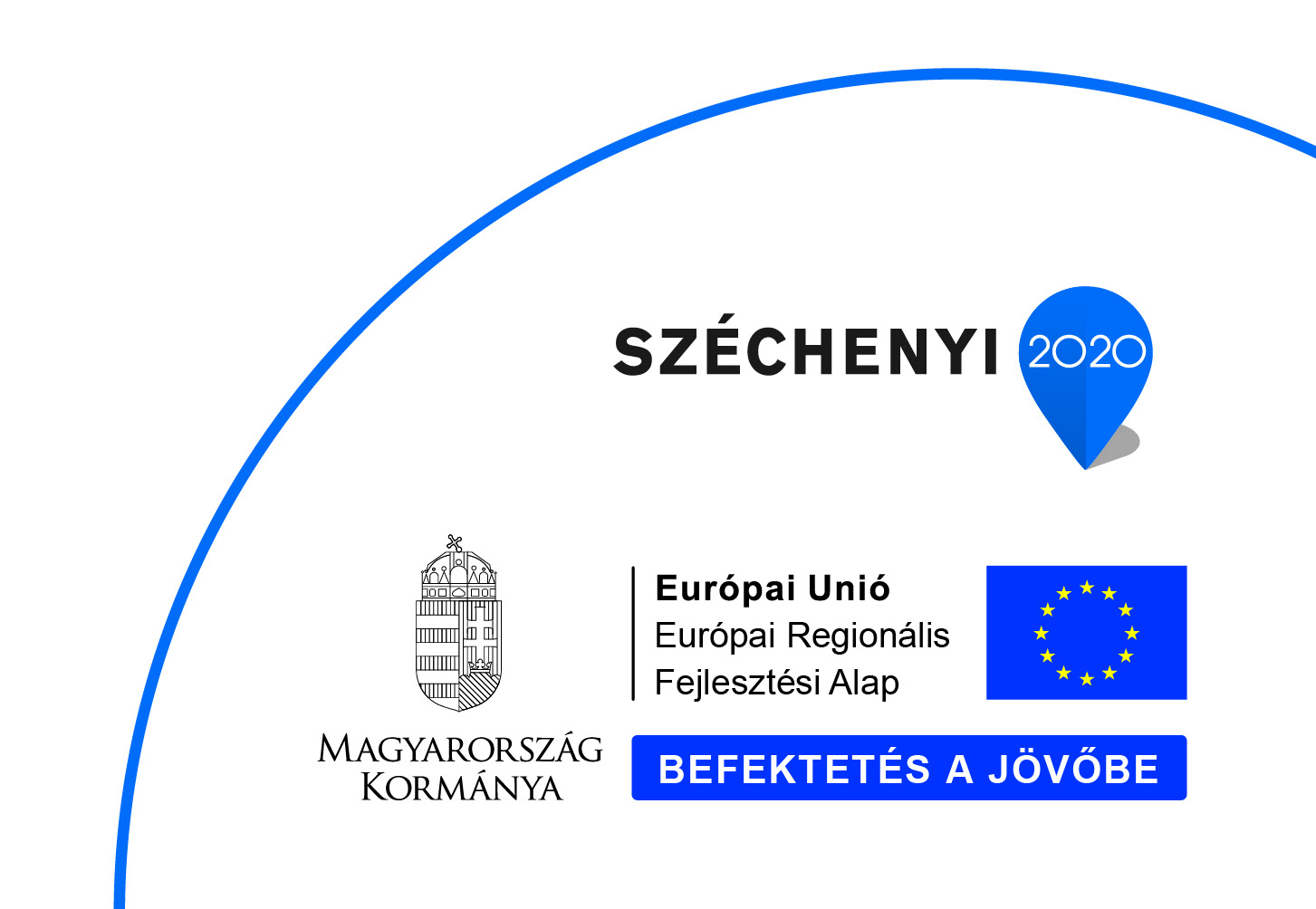 Jelenléti ív„Kristályos és amorf nanoszerkezetű anyagok kutatásával és fejlesztésével foglalkozó kiválósági műhely fenntartható működtetése”
 GINOP-2.3.2-15-2016-00027  projekt keretében megrendezésre kerülő……………………………………………………..című rendezvényeIdőpont: 20…………………………… óraHelyszín: …………………………………..SorszámNév (nyomtatott)IntézményBeosztásAláírás